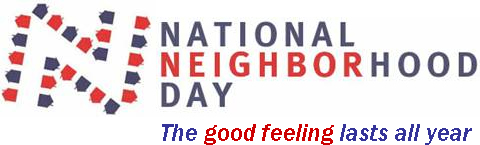 Neighborhood Gathering -- Please Join Us!Let’s catch up and meet new neighbors!Where:________________________________When: Sunday, September __________________Who: Neighbors, family, and friends!What to bring: Food, drink, and stories from the summerRSVP / Questions:______________________________					 (organizer, phone #, email)Let’s have fun!Meet new neighbors. Bring the kids!Gather current contact information for the neighborhood.Brainstorm neighborhood issues / projects we and our children might work on together.Getting to know each other better to make our neighborhood stronger, more secure, and an even friendlier place to live.Any folding tables would be helpful.Paper plates, napkins, and utensils will be provided.Visit www.neighborhoodday.org for more information!